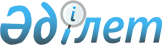 О внесении изменений в решение Енбекшиказахского районного маслихата от 27 декабря 2023 года № VIII-13-58 "О бюджете Енбекшиказахского района на 2024-2026 годы"Решение Енбекшиказахского районного маслихата Алматинской области от 16 апреля 2024 года № VIII-20-101
      Енбекшиказахский районный маслихат РЕШИЛ:
      1. Внести в решение Енбекшиказахского районного маслихата "О бюджете Енбекшиказахского района на 2024-2026 годы" от 27 декабря 2023 года № VIII-13-58 (зарегистрировано в Реестре государственной регистрации нормативных правовых актов под № 191835) следующие изменения:
      пункт 1 указанного решения изложить в новой редакции:
       "1. Утвердить районный бюджет на 2024-2026 годы, согласно приложениям 1, 2 и 3 к настоящему решению соответственно, в том числе на 2024 год в следующих объемах:
      1)доходы 36 012 337 тысяч тенге, в том числе: 
      налоговые поступления 16 935 884 тысячи тенге;
      неналоговые поступления 205 616 тысяч тенге;
      поступления от продажи основного капитала 2 052 674 тысячи тенге;
      поступление трансфертов 16 818 163 тысячи тенге; 
      2) затраты 37 567 157 тысяч тенге;
      3) чистое бюджетное кредитование 671 485 тысяч тенге, в том числе:
      бюджетные кредиты 812 240 тысяч тенге;
      погашение бюджетных кредитов 140 755 тысяч тенге;
      4) сальдо по операциям с финансовыми активами 0 тенге, в том числе:
      приобретение финансовых активов 0 тенге;
      поступления от продажи финансовых активов государства 0 тенге;
      5) дефицит (профицит) бюджета (-) 2 226 305 тысяч тенге;
      6) финансирование дефицита (использование профицита) бюджета 2 226 305 тысяч тенге, в том числе:
      поступление займов 3 288 602 тысячи тенге;
      погашение займов 1 133 192 тысячи тенге;
      используемые остатки бюджетных средств 70 895 тысяч тенге.".
      2. Приложение 1 к указанному решению изложить в новой редакции согласно приложению к настоящему решению.
      3. Настоящее решение вводится в действие с 1 января 2024 года. Районный бюджет на 2024 год
					© 2012. РГП на ПХВ «Институт законодательства и правовой информации Республики Казахстан» Министерства юстиции Республики Казахстан
				
      Председатель Енбекшиказахского районного маслихата 

Б. Ахметов
Приложение к решению Енбекшиказахского районного маслихата от "16" апреля 2024 года № VIII-20-101Приложение 1 к решению Енбекшиказахского районного маслихата от "27" декабря 2023 года № VIII-13-58
Категория
Категория
Категория
Категория
Категория
Категория
Категория
Категория
Категория
Категория
Сумма, тысяч тенге
Сумма, тысяч тенге
Класс
Класс
Класс
Класс
Класс
Класс
Класс
Класс
Класс
Сумма, тысяч тенге
Сумма, тысяч тенге
Подкласс
Подкласс
Подкласс
Подкласс
Подкласс
Наименование
Сумма, тысяч тенге
Сумма, тысяч тенге
I. Доходы
36 012 337
36 012 337
1
Налоговые поступления
16 935 884
16 935 884
01
01
01
Подоходный налог
7 805 850
7 805 850
1
1
1
1
1
Корпоротивный подоходный налог
2 642 304
2 642 304
2
2
2
2
2
Индивидуальный подоходный налог
5 163 546
5 163 546
03
03
03
Социальный налог
4 200 023
4 200 023
1
1
1
1
1
Социальный налог
4 200 023
4 200 023
04
04
04
Hалоги на собственность
3 340 762
3 340 762
1
1
1
1
1
Hалоги на имущество
3 340 762
3 340 762
05
05
05
Внутренние налоги на товары, работы и услуги
672 928
672 928
2
2
2
2
2
Акцизы
644 813
644 813
4
4
4
4
4
Сборы за ведение предпринимательской и профессиональной деятельности
28 115
28 115
08
08
08
Обязательные платежи, взимаемые за совершение юридически значимых действий и (или) выдачу документов уполномоченными на то государственными органами или должностными лицами
916 321
916 321
1
1
1
1
1
Государственная пошлина
916 321
916 321
2
Неналоговые поступления
205 616
205 616
01
01
01
Доходы от государственной собственности
40 542
40 542
5
5
5
5
5
Доходы от аренды имущества, находящегося в государственной собственности
40 386
40 386
7
7
7
7
7
Вознаграждения по кредитам, выданным из государственного бюджета
156
156
03
03
03
Поступления денег от проведения государственных закупок, организуемых государственными учреждениями, финансируемыми из государственного бюджета
772
772
1
1
1
1
1
Поступления денег от проведения государственных закупок, организуемых государственными учреждениями, финансируемыми из государственного бюджета
772
772
06
06
06
Прочие неналоговые поступления
164 302
164 302
1
1
1
1
1
Прочие неналоговые поступления
164 302
164 302
3
Поступления от продажи основного капитала
2 052 674
2 052 674
01
01
01
Продажа государственного имущества, закрепленного за государственными учреждениями
1 103 754
1 103 754
1
1
1
1
1
Продажа государственного имущества, закрепленного за государственными учреждениями
1 103 754
1 103 754
03
03
03
Продажа земли и нематериальных активов
948 920
948 920
1
1
1
1
1
Продажа земли
948 920
948 920
4
Поступления трансфертов
16 818 163
16 818 163
01
01
01
Трансферты из нижестоящих органов государственного управления
1 937 984
1 937 984
3
3
3
3
3
Трансферты из бюджетов городов районного значения, сел, поселков, сельских округов
1 937 984
1 937 984
02
02
02
Трансферты из вышестоящих органов государственного управления
14 880 179
14 880 179
2
2
2
2
2
Трансферты из областного бюджета
14 880 179
14 880 179
Функциональная группа
Функциональная группа
Функциональная группа
Функциональная группа
Функциональная группа
Функциональная группа
Функциональная группа
Функциональная группа
Функциональная группа
Функциональная группа
Функциональная группа
Сумма, тысяч тенге
Функциональная подгруппа
Функциональная подгруппа
Функциональная подгруппа
Функциональная подгруппа
Функциональная подгруппа
Функциональная подгруппа
Функциональная подгруппа
Функциональная подгруппа
Функциональная подгруппа
Сумма, тысяч тенге
Администратор бюджетных программ
Администратор бюджетных программ
Администратор бюджетных программ
Администратор бюджетных программ
Администратор бюджетных программ
Администратор бюджетных программ
Администратор бюджетных программ
Сумма, тысяч тенге
Программа
Наименование
Наименование
Сумма, тысяч тенге
II. Затраты
II. Затраты
37 567 157
01
01
Государственные услуги общего характера
Государственные услуги общего характера
483 473
1
1
Представительные, исполнительные и другие органы, выполняющие общие функции государственного управления
Представительные, исполнительные и другие органы, выполняющие общие функции государственного управления
322 439
112
112
112
112
Аппарат маслихата района (города областного значения)
Аппарат маслихата района (города областного значения)
49 840
001
Услуги по обеспечению деятельности маслихата района (города областного значения)
Услуги по обеспечению деятельности маслихата района (города областного значения)
44 840
003
Капитальные расходы государственного органа
Капитальные расходы государственного органа
5 000
122
122
122
122
Аппарат акима района (города областного значения)
Аппарат акима района (города областного значения)
272 599
001
Услуги по обеспечению деятельности акима района (города областного значения)
Услуги по обеспечению деятельности акима района (города областного значения)
264 101
003
Капитальные расходы государственного органа
Капитальные расходы государственного органа
6 338
113
Целевые текущие трансферты нижестоящим бюджетам
Целевые текущие трансферты нижестоящим бюджетам
2 160
2
2
Финансовая деятельность
Финансовая деятельность
11 562
459
459
459
459
Отдел экономики и финансов района (города областного значения)
Отдел экономики и финансов района (города областного значения)
11 562
003
Проведение оценки имущества в целях налогообложения
Проведение оценки имущества в целях налогообложения
8 795
010
Приватизация, управление коммунальным имуществом, постприватизационная деятельность и регулирование споров, связанных с этим
Приватизация, управление коммунальным имуществом, постприватизационная деятельность и регулирование споров, связанных с этим
2 767
9
9
Прочие государственные услуги общего характера
Прочие государственные услуги общего характера
149 472
454
454
454
454
Отдел предпринимательства и сельского хозяйства района (города обласьного значения)
Отдел предпринимательства и сельского хозяйства района (города обласьного значения)
68 809
001
Услуги по реализации государственной политики на местном уровне в области развития предпринимательства и сельского хозяйства района
Услуги по реализации государственной политики на местном уровне в области развития предпринимательства и сельского хозяйства района
65 547
007
Капитальные расходы государственного органа
Капитальные расходы государственного органа
3 262
459
459
459
459
Отдел экономики и финансов района (города областного значения)
Отдел экономики и финансов района (города областного значения)
80 663
001
Услуги по реализации государственной политики в области формирования и развития экономической политики, государственного планирования, исполнения бюджета и управления коммунальной собственностью района (города областного значения)
Услуги по реализации государственной политики в области формирования и развития экономической политики, государственного планирования, исполнения бюджета и управления коммунальной собственностью района (города областного значения)
75 663
015
Капитальные расходы государственного органа
Капитальные расходы государственного органа
5 000
02
02
Оборона
Оборона
77 106
1
1
Военные нужды
Военные нужды
18 648
122
122
122
122
Аппарат акима района (города областного значения)
Аппарат акима района (города областного значения)
18 648
005
Мероприятия в рамках исполнения всеобщей воинской обязанности
Мероприятия в рамках исполнения всеобщей воинской обязанности
18 648
2
2
Организация работы по чрезвычайным ситуациям
Организация работы по чрезвычайным ситуациям
58 458
007
Мероприятия по профилактике и тушению степных пожаров районного (городского) масштаба, а также пожаров в населенных пунктах, в которых не созданы органы государственной противопожарной службы
Мероприятия по профилактике и тушению степных пожаров районного (городского) масштаба, а также пожаров в населенных пунктах, в которых не созданы органы государственной противопожарной службы
58 458
03
03
Общественный порядок, безопасность, правовая, судебная, уголовно-исполнительная деятельность
Общественный порядок, безопасность, правовая, судебная, уголовно-исполнительная деятельность
120 553
9
9
Прочие услуги в области общественного порядка и безопасности
Прочие услуги в области общественного порядка и безопасности
120 553
485
485
485
485
Отдел пассажирского транспорта и автомобильных дорог района (города областного значения)
Отдел пассажирского транспорта и автомобильных дорог района (города областного значения)
120 553
021
Обеспечение безопасности дорожного движения в населенных пунктах
Обеспечение безопасности дорожного движения в населенных пунктах
120 553
06
06
Социальная помощь и социальное обеспечение
Социальная помощь и социальное обеспечение
3 664 441
1
1
Социальное обеспечение
Социальное обеспечение
1 135 967
451
451
451
451
Отдел занятости и социальных программ района (города областного значения)
Отдел занятости и социальных программ района (города областного значения)
1 135 967
005
Государственная адресная социальная помощь
Государственная адресная социальная помощь
1 135 967
2
2
Социальная помощь
Социальная помощь
2 336 418
451
451
451
451
Отдел занятости и социальных программ района (города областного значения)
Отдел занятости и социальных программ района (города областного значения)
2 336 418
004
Оказание социальной помощи на приобретение топлива специалистам здравоохранения, образования, социального обеспечения, культуры, спорта и ветеринарии в сельской местности в соответствии с законодательством Республики Казахстан
Оказание социальной помощи на приобретение топлива специалистам здравоохранения, образования, социального обеспечения, культуры, спорта и ветеринарии в сельской местности в соответствии с законодательством Республики Казахстан
139 373
006
Оказание жилищной помощи
Оказание жилищной помощи
54 249
007
Социальная помощь отдельным категориям нуждающихся граждан по решениям местных представительных органов
Социальная помощь отдельным категориям нуждающихся граждан по решениям местных представительных органов
385 217
010
Материальное обеспечение детей с инвалидностью, воспитывающихся и обучающихся на дому
Материальное обеспечение детей с инвалидностью, воспитывающихся и обучающихся на дому
24 810
014
Оказание социальной помощи нуждающимся гражданам на дому
Оказание социальной помощи нуждающимся гражданам на дому
178 633
017
Обеспечение нуждающихся лиц с инвалидностью протезно-ортопедическими, сурдотехническими и тифлотехническими средствами, специальными средствами передвижения, обязательными гигиеническими средствами, а также предоставление услуг санаторно-курортного лечения, специалиста жестового языка, индивидуальных помощников в соответствии с индивидуальной программой абилитации и реабилитации лица с инвалидностью
Обеспечение нуждающихся лиц с инвалидностью протезно-ортопедическими, сурдотехническими и тифлотехническими средствами, специальными средствами передвижения, обязательными гигиеническими средствами, а также предоставление услуг санаторно-курортного лечения, специалиста жестового языка, индивидуальных помощников в соответствии с индивидуальной программой абилитации и реабилитации лица с инвалидностью
1 554 136
9
9
Прочие услуги в области социальной помощи и социального обеспечения
Прочие услуги в области социальной помощи и социального обеспечения
192 056
451
451
451
451
Отдел занятости и социальных программ района (города областного значения)
Отдел занятости и социальных программ района (города областного значения)
184 056
001
Услуги по реализации государственной политики на местном уровне в области обеспечения занятости и реализации социальных программ для населения
Услуги по реализации государственной политики на местном уровне в области обеспечения занятости и реализации социальных программ для населения
81 326
011
Оплата услуг по зачислению, выплате и доставке пособий и других социальных выплат
Оплата услуг по зачислению, выплате и доставке пособий и других социальных выплат
17 828
021
Капитальные расходы государственного органа
Капитальные расходы государственного органа
700
028
Услуги лицам из групп риска, попавшим в сложную ситуацию вследствие насилия или угрозы насилия
Услуги лицам из групп риска, попавшим в сложную ситуацию вследствие насилия или угрозы насилия
69 806
050
Обеспечение прав и улучшение качества жизни лиц с инвалидностью в Республике Казахстан
Обеспечение прав и улучшение качества жизни лиц с инвалидностью в Республике Казахстан
14 396
487
487
487
487
Отдел жилищно-коммунального хозяйства и жилищной инспекции района (города областного значения)
Отдел жилищно-коммунального хозяйства и жилищной инспекции района (города областного значения)
8 000
094
Предоставление жилищных сертификатов как социальная помощь
Предоставление жилищных сертификатов как социальная помощь
8 000
07
07
Жилищно-коммунальное хозяйство
Жилищно-коммунальное хозяйство
19 131 446
1
1
Жилищное хозяйство
Жилищное хозяйство
6 627 879
487
487
487
487
Отдел жилищно-коммунального хозяйства и жилищной инспекции района (города областного значения)
Отдел жилищно-коммунального хозяйства и жилищной инспекции района (города областного значения)
2 007 102
001
Услуги по реализации государственной политики на местном уровне в области жилищно-коммунального хозяйства и жилищного фонда
Услуги по реализации государственной политики на местном уровне в области жилищно-коммунального хозяйства и жилищного фонда
50 812
003
Капитальные расходы государственного органа
Капитальные расходы государственного органа
300
032
Капитальные расходы подведомственных государственных учреждений и организаций
Капитальные расходы подведомственных государственных учреждений и организаций
1 105 194
113
Целевые текущие трасферты нижестоящим бюджетам
Целевые текущие трасферты нижестоящим бюджетам
850 796
472
472
472
472
Отдел строительства, архитектуры и градостроительства района (города областного значения)
Отдел строительства, архитектуры и градостроительства района (города областного значения)
4 505 877
003
Проектирование и (или) строительство, реконструкция жилья коммунального жилищного фонда
Проектирование и (или) строительство, реконструкция жилья коммунального жилищного фонда
4 053 728
004
Проектирование, развитие и (или) обустройство инженерно-коммуникационной инфраструктуры
Проектирование, развитие и (или) обустройство инженерно-коммуникационной инфраструктуры
237 754
098
Приобретения жилья коммунального жилищного фонда
Приобретения жилья коммунального жилищного фонда
214 395
463
463
463
463
Отдел земельных отношений района (города областного значения)
Отдел земельных отношений района (города областного значения)
114 900
016
Изъятие земельных участков для государственных нужд
Изъятие земельных участков для государственных нужд
114 900
2
2
Коммунальное хозяйство
Коммунальное хозяйство
11 614 283
472
472
472
472
Отдел строительства, архитектуры и градостроительства района (города областного значения)
Отдел строительства, архитектуры и градостроительства района (города областного значения)
78 285
005
Развитие коммунального хозяйства
Развитие коммунального хозяйства
78 285
487
487
487
487
Отдел жилищно-коммунального хозяйства и жилищной инспекции района (города областного значения)
Отдел жилищно-коммунального хозяйства и жилищной инспекции района (города областного значения)
11 535 998
016
Функционирование системы водоснабжения и водоотведения
Функционирование системы водоснабжения и водоотведения
369 900
058
Развитие системы водоснабжения и водоотведения в сельских населенных пунктах
Развитие системы водоснабжения и водоотведения в сельских населенных пунктах
11 166 098
3
3
Благоустройство населенных пунктов
Благоустройство населенных пунктов
889 284
487
487
487
487
Отдел жилищно-коммунального хозяйства и жилищной инспекции района (города областного значения)
Отдел жилищно-коммунального хозяйства и жилищной инспекции района (города областного значения)
889 284
025
Освещение улиц в населенных пунктах
Освещение улиц в населенных пунктах
758 444
030
Благоустройство и озеленение населенных пунктов
Благоустройство и озеленение населенных пунктов
130 840
08
08
Культура, спорт, туризм и информационное пространство
Культура, спорт, туризм и информационное пространство
1 253 375
1
1
Деятельность в области культуры
Деятельность в области культуры
512 505
457
457
457
457
 Отдел культуры, развития языков, физической культуры и спорта района (города областного значения)
 Отдел культуры, развития языков, физической культуры и спорта района (города областного значения)
512 505
003
Поддержка культурно-досуговой работы
Поддержка культурно-досуговой работы
512 505
2
2
Спорт
Спорт
169 727
457
457
457
457
 Отдел культуры, развития языков, физической культуры и спорта района (города областного значения)
 Отдел культуры, развития языков, физической культуры и спорта района (города областного значения)
169 727
008
Развитие массового спорта и национальных видов спорта 
Развитие массового спорта и национальных видов спорта 
155 402
009
Проведение спортивных соревнаваний на районном (города областного значения) уровне
Проведение спортивных соревнаваний на районном (города областного значения) уровне
5 008
010
Подготовка и участие членов сборных команд района (города областного значения) по различным видам спорта на областных спортивных соревнованиях
Подготовка и участие членов сборных команд района (города областного значения) по различным видам спорта на областных спортивных соревнованиях
9 317
3
3
Информационное пространство
Информационное пространство
174 329
456
456
456
456
Отдел внутренней политики района (города областного значения)
Отдел внутренней политики района (города областного значения)
16 226
002
Услуги по проведению государственной информационной политики
Услуги по проведению государственной информационной политики
16 226
457
457
457
457
Отдел культуры, развития языков, физической культуры и спорта района (города областного значения)
Отдел культуры, развития языков, физической культуры и спорта района (города областного значения)
158 103
006
Функционирование районных (городских) библиотек
Функционирование районных (городских) библиотек
156 845
007
Развитие государственного языка и других языков народа Казахстана
Развитие государственного языка и других языков народа Казахстана
1 258
9
9
Прочие услуги по организации культуры, спорта, туризма и информационного пространства
Прочие услуги по организации культуры, спорта, туризма и информационного пространства
396 814
456
456
456
456
Отдел внутренней политики района (города областного значения)
Отдел внутренней политики района (города областного значения)
41 418
001
Услуги по реализации государственной политики на местном уровне в области информации, укрепления государтсвенности и формирования социального оптимизма граждан
Услуги по реализации государственной политики на местном уровне в области информации, укрепления государтсвенности и формирования социального оптимизма граждан
41 118
006
Капитальные расходы государственного органа
Капитальные расходы государственного органа
300
457
457
457
457
Отдел культуры, развития языков, физической культуры и спорта района (города областного значения)
Отдел культуры, развития языков, физической культуры и спорта района (города областного значения)
355 396
001
Услуги по реализации государственной политики на местном уровне в области культуры, развития языков, физической культуры и спорта 
Услуги по реализации государственной политики на местном уровне в области культуры, развития языков, физической культуры и спорта 
27 383
014
Капитальные расходы государственного органа
Капитальные расходы государственного органа
300
032
Капитальные расходы подведомственных государственных учреждений и организаций
Капитальные расходы подведомственных государственных учреждений и организаций
327 713
9
9
Топливно-энергетический комплекс и недропользование
Топливно-энергетический комплекс и недропользование
1 053 011
1
1
Топливо и энергетика
Топливо и энергетика
1 053 011
487
487
487
487
Отдел жилищно-коммунального хозяйства и жилищной инспекции района (города областного значения)
Отдел жилищно-коммунального хозяйства и жилищной инспекции района (города областного значения)
1 053 011
009
Развитие теплоэнергетической системы
Развитие теплоэнергетической системы
1 053 011
10
10
Сельское, водное, лесное, рыбное хозяйство, особо охраняемые природные территории, охрана окружающей среды и животного мира, земельные отношения
Сельское, водное, лесное, рыбное хозяйство, особо охраняемые природные территории, охрана окружающей среды и животного мира, земельные отношения
178 901
6
6
Земельные отношения
Земельные отношения
84 476
463
463
463
463
Отдел земельных отношений района (города областного значения)
Отдел земельных отношений района (города областного значения)
84 476
001
Услуги по реализации государственной политики в области регулирования земельных отношений на территории района (города областного значения)
Услуги по реализации государственной политики в области регулирования земельных отношений на территории района (города областного значения)
84 176
007
Капитальные расходы государственного органа
Капитальные расходы государственного органа
300
9
9
Прочие услуги в области сельского, водного, лесного, рыбного хозяйства, охраны окружающей среды и земельных отношений
Прочие услуги в области сельского, водного, лесного, рыбного хозяйства, охраны окружающей среды и земельных отношений
94 425
459
459
459
459
Отдел экономики и финансов района (города областного значения)
Отдел экономики и финансов района (города областного значения)
94 425
099
Реализация мер по оказанию социальной поддержки специалистов
Реализация мер по оказанию социальной поддержки специалистов
94 425
11
11
Промышленность, архитектурная, градостроительная и строительная деятельность
Промышленность, архитектурная, градостроительная и строительная деятельность
63 999
2
2
Архитектурная, градостроительная и строительная деятельность
Архитектурная, градостроительная и строительная деятельность
63 999
472
472
472
472
Отдел строительства, архитектуры и градостроительства района (города областного значения)
Отдел строительства, архитектуры и градостроительства района (города областного значения)
63 999
001
Услуги по реализации государственной политики в области строительства, архитектуры и градостроительства на местном уровне
Услуги по реализации государственной политики в области строительства, архитектуры и градостроительства на местном уровне
63 699
015
Капитальные расходы государственного органа
Капитальные расходы государственного органа
300
12
12
Транспорт и коммуникации
Транспорт и коммуникации
1 900 579 
1
1
Автомобильный транспорт
Автомобильный транспорт
1 552 977
485
485
485
485
Отдел пассажирского транспорта и автомобильных дорог района (города областного значения)
Отдел пассажирского транспорта и автомобильных дорог района (города областного значения)
1 552 977
022
Развитие транспортной инфраструктуры
Развитие транспортной инфраструктуры
36 066
023
Обеспечение функционирования автомобильных дорог
Обеспечение функционирования автомобильных дорог
569 006
045
Капитальный и средний ремонт автомобильных дорог районного значения и улиц населенных пунктов
Капитальный и средний ремонт автомобильных дорог районного значения и улиц населенных пунктов
947 905
9
9
Прочие услуги в сфере транспорта и коммуникаций
Прочие услуги в сфере транспорта и коммуникаций
347 602
485
485
485
485
Отдел пассажирского транспорта и автомобильных дорог района (города областного значения)
Отдел пассажирского транспорта и автомобильных дорог района (города областного значения)
347 602
001
Услуги по реализации государственной политики на местном уровне в области пассажирского транспорта и автомобильных дорог
Услуги по реализации государственной политики на местном уровне в области пассажирского транспорта и автомобильных дорог
51 548
003
Капитальные расходы государственного органа
Капитальные расходы государственного органа
300
037
Субсидирование пассажирских перевозок по социально значимым городским (сельским), пригородным и внутрирайонными сообщениям
Субсидирование пассажирских перевозок по социально значимым городским (сельским), пригородным и внутрирайонными сообщениям
250 367
113
Целевые текущие трансферты нижестоящим бюджетам
Целевые текущие трансферты нижестоящим бюджетам
45 387
13
13
Прочие
Прочие
2 113 003
9
9
Прочие
Прочие
2 113 003
459
459
459
459
Отдел экономики и финансов района (города областного значения)
Отдел экономики и финансов района (города областного значения)
284 755
012
Резерв местного исполнительного органа района (города областного значения) 
Резерв местного исполнительного органа района (города областного значения) 
284 755
485
485
485
485
Отдел пассажирского транспорта и автомобильных дорог района (города областного значения)
Отдел пассажирского транспорта и автомобильных дорог района (города областного значения)
1 828 248
052
Реализация мероприятий по социальной и инженерной инфраструктуре в сельских населенных пунктах в рамках проекта "Ауыл-Ел бесігі"
Реализация мероприятий по социальной и инженерной инфраструктуре в сельских населенных пунктах в рамках проекта "Ауыл-Ел бесігі"
1 828 248
14
14
Обслуживание долга
Обслуживание долга
416 534
1
1
Обслуживание долга
Обслуживание долга
416 534
459
459
459
459
Отдел экономики и финансов района (города областного значения)
Отдел экономики и финансов района (города областного значения)
416 534
021
Обслуживание долга местных исполнительных органов по выплате вознаграждений и иных платежей по займам из областного бюджета
Обслуживание долга местных исполнительных органов по выплате вознаграждений и иных платежей по займам из областного бюджета
416 534
15
15
Трансферты
Трансферты
7 110 736
1
1
Трансферты
Трансферты
7 110 736
459
459
459
459
Отдел экономики и финансов района (города областного значения)
Отдел экономики и финансов района (города областного значения)
7 110 736
007
Бюджетные изъятия
Бюджетные изъятия
4 956 415
024
Целевые текущие трансферты из нижестоящего бюджета на компенсацию потерь вышестоящего бюджета в связи с изменением законодательства
Целевые текущие трансферты из нижестоящего бюджета на компенсацию потерь вышестоящего бюджета в связи с изменением законодательства
1 912 363
038
Субвенции
Субвенции
198 281
054
Возврат сумм неиспользованных (недоиспользованных) целевых трансфертов, выделенных из республиканского бюджета за счет целевого трансферта из Национального фонда Республики Казахстан
Возврат сумм неиспользованных (недоиспользованных) целевых трансфертов, выделенных из республиканского бюджета за счет целевого трансферта из Национального фонда Республики Казахстан
43 677
ІІІ. Чистое бюджетное кредитование
ІІІ. Чистое бюджетное кредитование
671 485
Бюджетные кредиты
Бюджетные кредиты
812 240
10
10
Сельское, водное, лесное, рыбное хозяйство, особо охраняемые природные территории, охрана окружающей среды и животного мира, земельные отношения
Сельское, водное, лесное, рыбное хозяйство, особо охраняемые природные территории, охрана окружающей среды и животного мира, земельные отношения
812 240
9
9
Прочие услуги в области сельского, водного, лесного, рыбного хозяйства, охраны окружающей среды и земельных отношений
Прочие услуги в области сельского, водного, лесного, рыбного хозяйства, охраны окружающей среды и земельных отношений
812 240
459
459
459
459
Отдел экономики и финансов района (города областного значения)
Отдел экономики и финансов района (города областного значения)
812 240
018
Бюджетные кредиты для реализации мер социальной поддержки специалистов
Бюджетные кредиты для реализации мер социальной поддержки специалистов
812 240
Категория
Категория
Категория
Категория
Категория
Категория
Категория
Категория
Категория
Категория
Категория
Сумма, тысяч тенге
Класс
Класс
Класс
Класс
Класс
Класс
Класс
Класс
Класс
Сумма, тысяч тенге
Подкласс
Подкласс
Подкласс
Подкласс
Подкласс
Наименование
Наименование
Сумма, тысяч тенге
 I. Доходы
 I. Доходы
140 755
5
5
Погашение бюджетных кредитов
Погашение бюджетных кредитов
140 755
01
01
Погашение бюджетных кредитов
Погашение бюджетных кредитов
140 755
1
1
1
1
1
Погашение бюджетных кредитов, выданных из государственного бюджета
Погашение бюджетных кредитов, выданных из государственного бюджета
135 580
2
2
2
2
2
Возврат сумм бюджетных кредитов
Возврат сумм бюджетных кредитов
5 175
Функциональная группа
Функциональная группа
Функциональная группа
Функциональная группа
Функциональная группа
Функциональная группа
Функциональная группа
Функциональная группа
Функциональная группа
Функциональная группа
Функциональная группа
Сумма, тысяч тенге
Функциональная подгруппа
Функциональная подгруппа
Функциональная подгруппа
Функциональная подгруппа
Функциональная подгруппа
Функциональная подгруппа
Функциональная подгруппа
Функциональная подгруппа
Функциональная подгруппа
Сумма, тысяч тенге
Администратор бюджетных программ
Администратор бюджетных программ
Администратор бюджетных программ
Администратор бюджетных программ
Администратор бюджетных программ
Администратор бюджетных программ
Администратор бюджетных программ
Сумма, тысяч тенге
Программа
Программа
Программа
Программа
Наименование
Наименование
Сумма, тысяч тенге
IV. Сальдо по операциям с финансовыми активами
IV. Сальдо по операциям с финансовыми активами
0
Категория
Категория
Категория
Категория
Категория
Категория
Категория
Категория
Категория
Категория
Сумма,
 тысяч тенге
Сумма,
 тысяч тенге
Класс
Класс
Класс
Класс
Класс
Класс
Класс
Сумма,
 тысяч тенге
Сумма,
 тысяч тенге
Подкласс
Подкласс
Наименование
Сумма,
 тысяч тенге
Сумма,
 тысяч тенге
V. Дефицит (профицит) бюджета
-2 226 305
-2 226 305
VI. Финансирование дефицита ( использование профицита) бюджета
 2 226 305
 2 226 305
7
7
7
Поступление займов
3 288 602
3 288 602
01
01
01
01
Внутренние государственные займы
3 288 602
3 288 602
2
2
Договоры займа
3 288 602
3 288 602
8
8
8
Используемые остатки бюджетных средств
70 895
70 895
01
01
01
01
Остатки бюджетных средств
70 895
70 895
1
1
Свободные остатки бюджетных средств
70 895
70 895
Функциональная группа
Функциональная группа
Функциональная группа
Функциональная группа
Функциональная группа
Функциональная группа
Функциональная группа
Функциональная группа
Функциональная группа
Функциональная группа
Функциональная группа
Сумма, тысяч тенге
Функциональная подгруппа
Функциональная подгруппа
Функциональная подгруппа
Функциональная подгруппа
Функциональная подгруппа
Функциональная подгруппа
Функциональная подгруппа
Сумма, тысяч тенге
Администратор бюджетных программ
Администратор бюджетных программ
Администратор бюджетных программ
Администратор бюджетных программ
Администратор бюджетных программ
Сумма, тысяч тенге
Программа
Наименование
Сумма, тысяч тенге
16
16
16
16
Погашение займов
1 133 192
1
1
Погашение займов
1 133 192
459
459
459
Отдел экономики и финансов района (города областного значения)
1 133 192
005
Погашение долга местного исполнительного органа перед вышестоящим бюджетом
1 125 865
022
Возврат неиспользованных бюджетных кредитов, выданных из местного бюджета
7 327